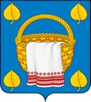 АДМИНИСТРАЦИЯ  ЛИПЧАНСКОГО  СЕЛЬСКОГО  ПОСЕЛЕНИЯБОГУЧАРСКОГО  МУНИЦИПАЛЬНОГО  РАЙОНА   ВОРОНЕЖСКОЙ  ОБЛАСТИПОСТАНОВЛЕНИЕот  07.06.2021  № 21     с. ЛипчанкаВ соответствии с Градостроительным кодексом Российской Федерации, Феде.2003 г. № 131 « Об общих принципах организации местного самоуправления в Российской Федерации», Законом Воронежской области от 07.07.2006 № 61-ОЗ «О регулировании градостроительной деятельности в Воронежской области», Законом Воронежской области от 20.12.2018 № 173-ОЗ «О перераспределении полномочий по утверждению правил землепользования и застройки между органами местного самоуправления поселения Воронежской области, городского округа город Нововоронеж, Борисоглебского городского округа и исполнительными органами государственной власти Воронежской области», Уставом Липчанского сельского поселения Богучарского муниципального района Воронежской области, решением Совета народных депутатов Липчанского сельского поселения от 30.11.2005 № 23 «Об утверждении Положения о порядке организации и проведения публичных слушаний по вопросам градостроительной деятельности в Липчанского сельском поселении Богучарского муниципального района Воронежской области», в целях обеспечения условий для устойчивого социально-экономического развития Липчанского сельского поселения, сохранения окружающей среды и объектов культурного наследия, создания условий для планировки поселения, привлечения инвестиций, соблюдения прав и законных интересов физических и юридических лиц, п о с т а н о в л я ю:1. Администрации Липчанского сельского поселения Богучарского муниципального района Воронежской области провести публичные слушания по проекту приказа департамента архитектуры и градостроительства Воронежской области «Об утверждении правил землепользования и застройки Липчанского сельского поселения Богучарского муниципального района Воронежской области»   07.06.2021 года.    2. Назначить публичные слушания по проекту приказа департамента архитектуры и градостроительства Воронежской области «Об утверждении правил землепользования и застройки Липчанского сельского поселения Богучарского муниципального района Воронежской области»:- в селе Липчанка 09.07.2021 г. в 09.00 ч. в здании администрации Липчанского сельского поселения по адресу: с. Липчанка, ул. Кирова,  д. 84; - в хуторе Варваровка  - 09.07.2021г. в 13.30 ч. в здании Варваровского ДК по адресу: ул. 1 Мая, д. 12а;- в селе Шуриновка – 09.07.2021 г. в 10.00 в здании Шуриновского ДК по адресу: ул. Октябрьская, д.31;3. Утвердить оповещение о проведении публичных слушаний согласно приложению 1 к настоящему постановлению.4. Утвердить порядок направления предложений заинтересованных лиц в комиссию по подготовке и проведению публичных слушаний по проекту приказа департамента архитектуры и градостроительства Воронежской области «Об утверждении правил землепользования и застройки Липчанского сельского поселения Богучарского муниципального района Воронежской области» согласно приложению 2 к настоящему постановлению.5. Утвердить комиссию по подготовке и проведению публичных слушаний в составе:Председатель –  Мамон Валерия Николаевича – глава Липчанского сельского поселения;Секретарь комиссии – Чуприна Анастасия Александровна -  ведущий специалист администрации Липчанского сельского поселения;Члены комиссии:Остробородова Наталья Алексеевна – старший инспектор администрации Липчанского сельского поселения;Сафронова Лилия Ивановна – старший инспектор администрации Липчанского сельского поселения;Гайдуков Алексей Иванович – депутат Совета народных депутатов Липчанского сельского поселения;Червонный Алексей Александрович - депутат Совета народных депутатов Липчанского сельского поселения.6. Комиссии по проведению публичных слушаний: в срок до 09.07.2021г. оповестить  жителей поселения о времени и месте проведения публичных слушаний путем размещения на досках объявлений в местах, установленных Уставом Липчанского сельского поселения, разместить на официальном сайте администрации Липчанского сельского поселения в сети Интернет;В срок до 09.07.2021 г. организовать выставки демонстрационных материалов проекта приказа департамента архитектуры и градостроительства Воронежской области «Об утверждении правил землепользования и застройки Липчанского сельского поселения Богучарского муниципального района Воронежской области», выступление представителей органов местного самоуправления на собраниях жителей; В срок до 09.07.2021г. организовать прием замечаний и предложений заинтересованных лиц;Регистрация граждан, желающих принять участие в публичных слушаниях, а также замечаний и предложений, проводится до 09.07.2021г. в рабочие дни с 8.00 ч. до 17.00 ч.  по адресу: с. Липчанка, ул. Кирова, 84, здание администрации Липчанского сельского поселения. Контактный телефон: 8(47366) 5-92-23.7. Постановление о назначении публичных слушаний и проект приказа департамента  архитектуры и градостроительства Воронежской области «Об утверждении правил землепользования и застройки Липчанского сельского поселения Богучарского муниципального района Воронежской области», а    также информационные материалы разместить на официальном сайте администрации Липчанского сельского поселения Богучарского муниципального района Воронежской области в сети интернет.8. Контроль за исполнением настоящего постановления оставляю за собой. Глава Липчанского сельского поселения                                      В.Н. Мамон                                                                                                                       Утверждаю:                                                             Глава Липчанского сельского поселения                                                             Богучарского муниципального района                                                                                     Воронежской области                                                                                                                                                                                                   _______________В.Н. Мамон                                                                                                           от «07» июня  2021 гАКТобнародования   постановления администрации  Липчанского сельского поселения от «07» июня 2021 № 21 «О назначении публичных слушаний по проекту приказа департамента архитектуры и градостроительства Воронежской области «Об утверждении правил землепользования и застройки Липчанского сельского поселения Богучарского муниципального района Воронежской области»Мы, нижеподписавшиеся, комиссия в составе:- Чуприна Анастасия Александровна, ведущий специалист администрации Липчанского сельского поселения;- Свиридова Ольга Владимировна, депутат Совета народных депутатов Липчанского сельского поселения; - Бейдин Владимир Александрович, депутат Совета народных депутатов Липчанского сельского поселения;- Остробородова Наталья Алексеевна, старший инспектор администрации Липчанского сельского поселения;- Гайдуков Алексей Иванович, депутат Совета народных депутатов Липчанского сельского поселения,          составили настоящий акт о том, что «07» июня 2021 года  разместили копию постановления администрации  Липчанского сельского поселения от  «07» июня 2021 № 21 «О назначении публичных слушаний по проекту приказа департамента архитектуры и градостроительства Воронежской области «Об утверждении правил землепользования и застройки Липчанского сельского поселения Богучарского муниципального района Воронежской области», в местах, установленных Уставом Липчанского поселения Богучарского муниципального района Воронежской области: - на стенде в здании администрации Липчанского сельского поселения, по адресу; с. Липчанка, ул. Кирова, д. 84;- на стенде в механической мастерской ООО «Варваровка», по адресу: х. Варваровка, ул. 1 Мая, 35;- на доске информации в административном здании СХА «Шуриновская», по адресу: с. Шуриновка, ул. Октябрьская, д. 1;- на стенде в административном здании ООО «АВАНГАРД- Агро- Воронеж» по адресу: с. Липчанка, ул. Пушкина, д. 11;- на доске объявлений у здания магазина «Продукты» «ИП Грошева» по адресу: х. Варваровка, ул. 1 Мая, д. 16».Чуприна А.А.             _______________                                 Свиридова О.В.         _______________Бейдин В.А.               _______________Остробородова Н.А. _______________                                 Гайдуков А.И.           _______________